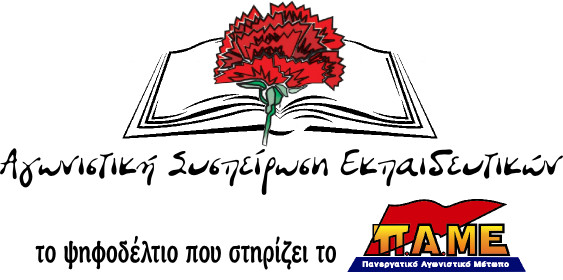                                                                                                                                                      Περιστέρι   7/6/2019                  ΧΑΙΡΕΤΙΣΜΟΣ ΤΗΣ Α.Σ.Ε. ΚΑΙ ΤΑ ΑΠΟΤΕΛΕΣΜΑΤΑ ΤΩΝ ΑΡΧΑΙΡΕΣΙΩΝ                ΣΤΙΣ 6/6/2019 ΣΤΟ ΣΕΠΕ ΠΕΡΙΣΤΕΡΙΟΥ «ΕΛΛΗ ΑΛΕΞΙΟΥ»Συναδέλφισσες, συνάδελφοι, Χαιρετίζουμε όλους και όλες που με τη ψήφο σας αναδείξατε την Αγωνιστική Συσπείρωση Εκπαιδευτικών σε πρώτη δύναμη στο σύλλογο μας, με σημαντική αύξηση σε ψήφους και ποσοστά, τόσο για το Διοικητικό Συμβούλιο όσο και για τους αντιπροσώπους στην 88η Συνέλευση της Δ.Ο.Ε.Χαιρετίζουμε όλους τους συναδέλφους, μόνιμους και αναπληρωτές, που με τη μαζική συμμετοχή τους στην εκλογική διαδικασία, έκφρασαν την εμπιστοσύνη και την αγωνιστική συσπείρωση τους στο σωματείο μας.Συνεχίζουμε με μεγαλύτερη ορμή και δύναμη την πάλη για τα δικαιώματα μας, για μόνιμη και σταθερή δουλειά για όλους, για μόρφωση στο ύψος των σύγχρονων αναγκών και δυνατοτήτων.Μαζί με το εργατικό - λαϊκό κίνημα, σε κοινή δράση με όλους τους εργαζόμενους, δυναμώνουμε τη συμμαχία για την αντεπίθεση σε κάθε αντιεκπαιδευτική αντιλαϊκή πολιτική.Στους αγώνες βρίσκεται η ελπίδα και η προοπτική!Αναλυτικά τα αποτελέσματα έχουν ως εξής: (*)(*): Μέσα στην παρένθεση τα αντίστοιχα αποτελέσματα του 2017.ΑΝΤΙΠΡΟΣΩΠΟΙ ΓΙΑ ΤΗΝ 88η Γ.Σ. ΤΗΣ ΔΟΕΨΗΦΟΙΑΝΤ/ΠΟΙΨΗΦΙΣΑΝ(680) 745ΑΚΥΡΑ18ΛΕΥΚΑ29ΕΓΚΥΡΑ(632) 698ΑΓΩΝΙΣΤΙΚΗ ΣΥΣΠΕΙΡΩΣΗ ΕΚΠΑΙΔΕΥΤΙΚΩΝ-ΑΣΕ (ΠΑΜΕ)(172) 234(2) 2ΑΝΕΞΑΡΤΗΤΗ ΡΙΖΟΣΠΑΣΤΙΚΗ ΠΑΡΕΜΒΑΣΗ ΕΚΠΑΙΔΕΥΤΙΚΩΝ-ΑΡΠ(150) 168(2) 2ΕΝΩΤΙΚΗ ΚΙΝΗΣΗ ΕΚΠΑΙΔΕΥΤΙΚΩΝ-ΕΚΕ (ΕΡΑ)(176) 137(2) 2ΔΗΜΟΚΡΑΤΙΚΗ ΣΥΝΕΡΓΑΣΙΑ ΕΚΠΑΙΔΕΥΤΙΚΩΝ-ΔΗΣΥ(53) 105(-) 1ΔΗΜΟΚΡΑΤΙΚΗ ΑΝΕΞΑΡΤΗΤΗ ΚΙΝΗΣΗ ΕΚΠΑΙΔΕΥΤΙΚΩΝ-ΔΑΚΕ(57) 54(1) -ΓΙΑ ΤΟ ΔΙΟΙΚΗΤΙΚΟ ΣΥΜΒΟΥΛΙΟΨΗΦΟΙΕΔΡΕΣΨΗΦΙΣΑΝ (680) 745 ΑΚΥΡΑ18ΛΕΥΚΑ27ΕΓΚΥΡΑ(628) 700ΑΓΩΝΙΣΤΙΚΗ ΣΥΣΠΕΙΡΩΣΗ ΕΚΠΑΙΔΕΥΤΙΚΩΝ-ΑΣΕ (ΠΑΜΕ)(174) 249(3) 4ΑΝΕΞΑΡΤΗΤΗ ΡΙΖΟΣΠΑΣΤΙΚΗ ΠΑΡΕΜΒΑΣΗ ΕΚΠΑΙΔΕΥΤΙΚΩΝ -ΑΡΠ(168) 170(3) 3ΕΝΩΤΙΚΗ ΚΙΝΗΣΗ ΕΚΠΑΙΔΕΥΤΙΚΩΝ – ΕΚΕ (ΕΡΑ)(164) 147(3) 2ΔΗΜΟΚΡΑΤΙΚΗ ΣΥΝΕΡΓΑΣΙΑ ΕΚΠΑΙΔΕΥΤΙΚΩΝ -ΔΗΣΥ(48) 86(1) 2ΔΗΜΟΚΡΑΤΙΚΗ ΑΝΕΞΑΡΤΗΤΗ ΚΙΝΗΣΗ ΕΚΠΑΙΔΕΥΤΙΚΩΝ-ΔΑΚΕ(52) 48(1) -